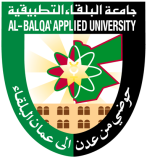 إعلان صادر عن جامعة البلقاء التطبيقية/ السلط  تعلن جامعة البلقاء التطبيقية /كلية الهندسة التكنولوجية  عن حاجتها لتعيين أعضاء هيئة تدريسية من حملة درجه الدكتوراه وفقاً للتخصصات التالية :الشروط العامة المطلوبة :1- أن يكون حاصلا ًعلى الشهادة الجامعية من جامعة معترف بها (( دراسة بالانتظام )).2- أن لا يقل التقدير في البكالوريوسعن جيد والماجستير عن جيد جداً .3-تسلسل الشهادات العلمية .4- إرفاق معادلة الشهادة من وزارة التعليم العالي والبحث العلمي .5- يفضل من لديه خبره تدريسيه .يرفق بالطلب الوثائق التالية:1- صورة عن الشهادات العلمية المطلوبة مصدقة حسب الأصول.2- كشف الثانوية العامة باللغة العربية مصدق.3- شهادة ميلاد أصلية أو صورة مصدقة عنها.4- صورة مصدقة عن دفتر العائلة.5- صورة مصدقة عن البطاقة الشخصية .6- صوره شخصية حديثة .7- شهادة عدم محكوميه بجناية أو جنحة مخلة بالشرف والأخلاق العامة .ملاحظة :*تقدم الطلبات لدى دائرة شؤون العاملين في موقع الجامعة/السلط ،  علماً بأن الوثائق المرفقة بالطلبات غير مسترده *نموذج طلب التعيين مرفق على موقع الجامعهالالكتروني  www.bau.edu.joللاستفسار هاتف 053491111/ فرعي 3374 .مدير دائرة شؤون العاملين             جامعة البلقاء التطبيقية   التخصص الدقيقهندسه مدنيههندسه كهربائيههندسة كيميائيههندسة ميكانيك